   Leias SPRING 2019 Application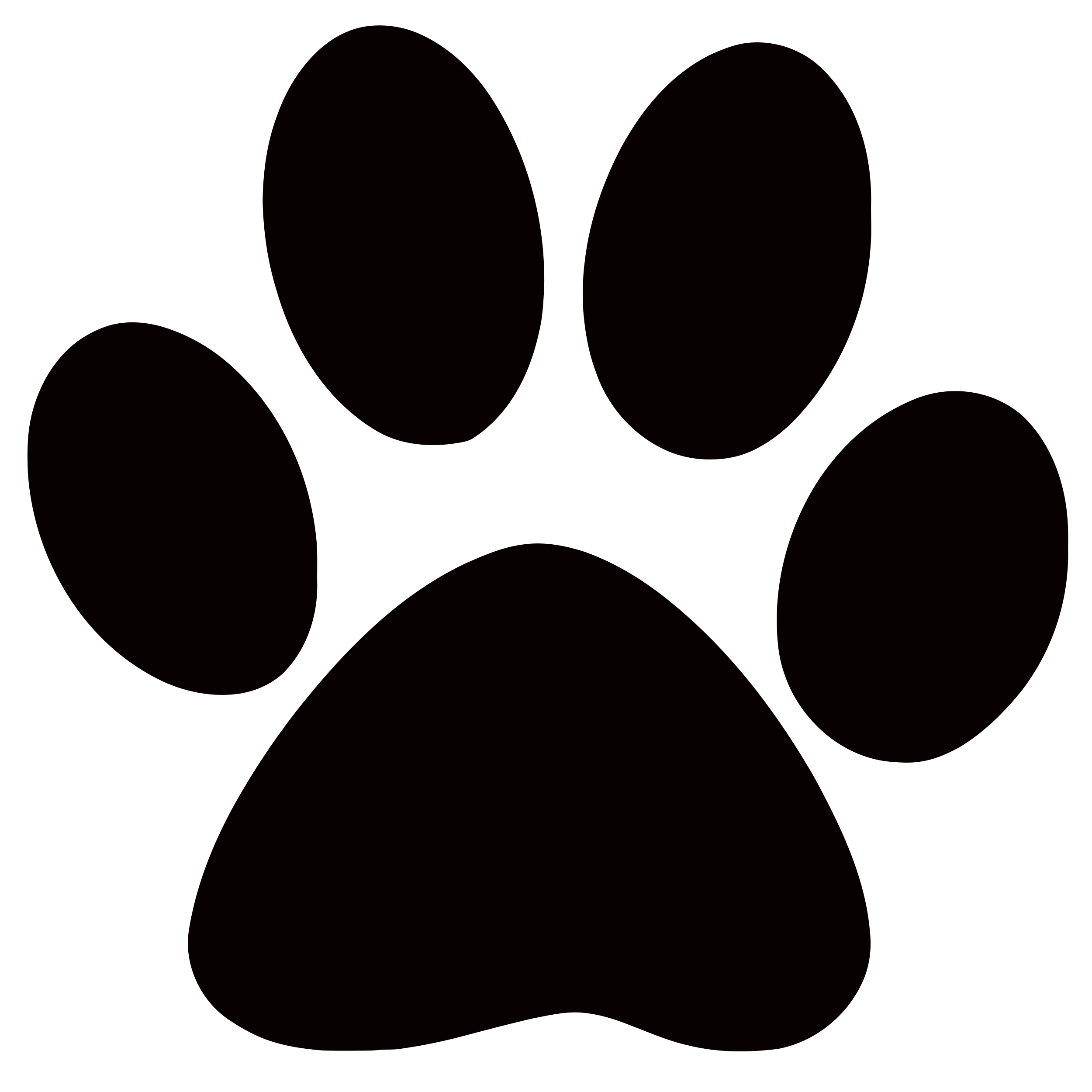 Applications due January 18, 2019 by 5:00pm!Application Maximum - 5 pagesAttach a resume at the end of the application.Attach a picture of yourself.Email your application to president.leias@gmail.com with the title “Spring Recruitment Application”Like us on Facebook. Personal Information:Name: Major: E-mail: Classification: Expected Graduation date: Is your GPA at least a 2.5? Yes / NoAre you available 8:00pm Wednesday nights for our meetings?  Yes / NoAre you involved in other organizations?Yes / No (If yes, which ones?)Do you have social media accounts? If so, list them.Twitter:Instagram:Questions:1.	Our philanthropy is animal rescue. Why do you believe this to be an important cause?2.	What motivates you to be a strong female leader?3.	What qualities would you bring to LEIAS?4. Are you interested in joining one of our committees? (fundraising, social, sisterhood, public relations, treasurer, philanthropy, or service) If so, which one and why?Let the fun questions begin….What do you hope to get for your birthday? What was your first thought when you woke up this morning?If you could be trapped in a TV show, which one would it be and why? Tell us your favorite joke!     5.	Who would your celebrity BFF be?